MODULO D’AUTORIZZAZIONE ALLA PARTECIPAZIONEPER                      MINORIIl/La sottoscritto/a ………………………………………………………………………………………………nato/a  a .................…………………………………………. il …………………………....…………........................residente in via .......................……………......………………………………….. cap …………………….,recapito telefonico……………………………………. e-mail ……………………………………………….In qualità di genitore esercente la potestà genitoriale di:…………………………………………………………………………………… di anni…………………………….Con la firma della presente dichiara di:aver preso visione del regolamento del “PREMIO ITALIANO DI PALEOARTE”e accettare tutti i termini e le condizioni ivi indicati;acconsentire alla partecipazione di mio/a figlio/a al “PREMIO ITALIANO DI PALEOARTE”.Luogo e data	Firma del genitore…………………………	………………………………………NEL CASO DI VIDEO O IMMAGINI CHE RITRAGGANO IL PROPRIO FIGLIO/LA PROPRIA FIGLIAConcedo inoltre la liberatoria per l’utilizzo delle immagini di mio/a figlio/a………………………………………………………………… di anni …………………………………………….all’interno dei canali di comunicazione del Museo Paleontologico di Montevarchi, in contesti che non ne pregiudichino la sua dignità personale.Luogo e data	Firma del genitore…………………………	………………………………………Informativa resa ai sensi degli articoli 13-14 del GDPR 2016/679 (General Data Protection Regulation) 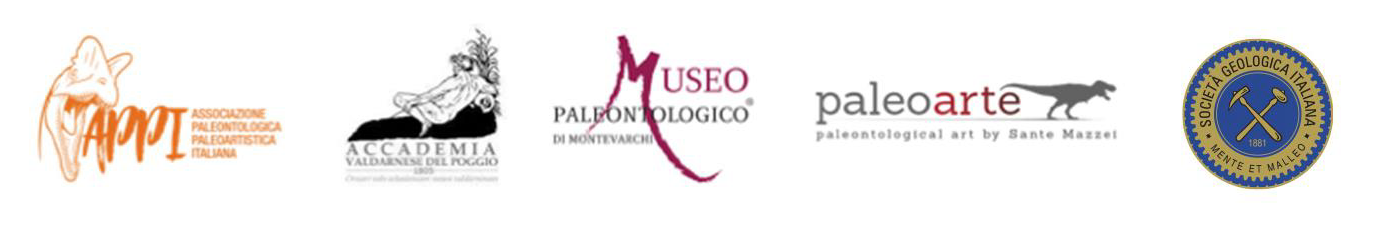 